ОТДЕЛ ОБРАЗОВАНИЯ АДМИНИСТРАЦИИ КЛИМОВСКОГО РАЙОНАПриказ  № 40от 01.02.2019г.п. КлимовоО проведении районного этапа Всероссийского  конкурса творческих проектов учащихся, студентов и молодёжи «Моя семейная реликвия»            С целью воспитания патриотизма, гражданственности, высоких нравственных принципов подрастающего поколения            ПРИКАЗЫВАЮ:Провести районный этап Межрегионального конкурса творческих проектов «Моя семейная реликвия» с 01 февраля по 15 марта  2019 годаПри подготовке и проведении   конкурса  пользоваться Положением районного  конкурса   (Приложение1)Ответственность за организацию и проведение указанного  конкурса возложить на       Жевора М.В. и Романенко М.П. методистов РМК.Руководителям учреждений образования организовать участие обучающихся в конкурсе.Контроль за выполнением данного приказа возложить на  заместителя   начальника отдела образования Толочко Н.А. Утвердить жюри районного конкурса в следующем составе:Толочко Н.А. – заместитель начальника отдела образования, председатель жюри Михайлова Н.Е. – главный инспектор отдела образованияЛомако Е.В. –заведующая РМКЖевора М.В. – методист РМККузавова Н.В. – методист РМКРоманенко М.П. – методист РМК, учитель информатики МБОУ Сачковичской СОШБезик О.В. – учитель русского языка и литературы МБОУ Климовскаой СОШ №1Козодоева А.П.– учитель русского языка и литературы МБОУ Климовской СОШ №2Горохова Л.Н. – учитель русского языка и литературы МБОУ Климовской СОШ №3Слайковская А.Н.- учитель русского языка и литературы МБОУ Сачковичской СОШЗаровная Л.Е. - учитель русского языка и литературы МБОУ Хохловской ООШЛомыго В.С. – учитель информатики МБОУ Новоропской СОШКотова Т.В. - учитель информатики МБОУ Климовской  СОШ№ 1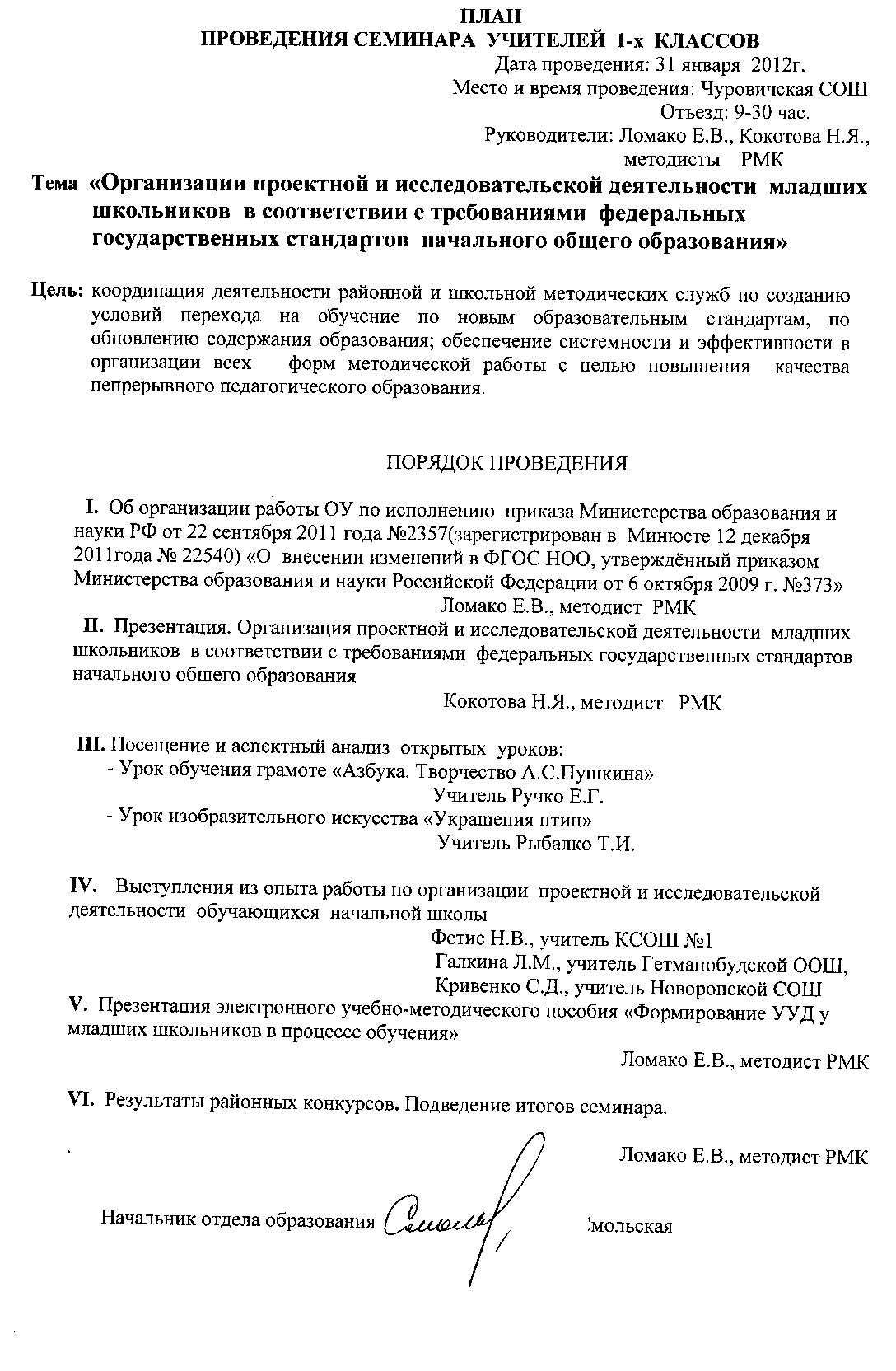 Никифорова В.В. - учитель информатики МБОУ Хохловской ООШНачальник отдела образования                               Т.В.СмольскаяИсп. методист РМКРоманенко М.П.Приложение № 1Положениео районном этапе Всероссийскогоконкурса творческих проектов учащихся, студентов и молодёжи «Моя семейная реликвия»Общие положенияНастоящее Положение разработано в целях определения порядка, условий и требований проведения районного этапа Всероссийского конкурса творческих проектов учащихся «Моя семейная реликвия»Конкурс проводится в рамках Всероссийского Форума «Крепка семья – сильна Россия» и приурочен к празднованию 74-й годовщины Победы в Великой Отечественной войне.Конкурс направлен на вовлечение молодого поколения в социально-значимую деятельность по сохранению исторической памяти, воспитание уважительного и бережного отношения к истории родного края.Цели и задачи КонкурсаОсновными целями Конкурса являются:- приобщение подрастающего поколения к социокультурным нормам, традициям семьи, общества, государства;- изучение исторического прошлого и культурного наследия страны, воспитание ценностного отношения к семье, основанного на уважении и передаче лучших традиций от поколения к поколению.К главным задачам Конкурса относятся:- отражение в проектах истории семейных реликвий, их значимости для формирования семейных традиций, в том числе рассказы о династиях, об участниках Первой мировой и Великой Отечественной войн, тружениках тыла, жизненные воспоминания и истории детей войны, участников локальных войн и других значимых событий (периодов) в истории России и СССР;- противодействие попыткам фальсификации и искажения истории, предпринимаемым против нашей страны;- создание условий для развития творческих способностей детей, подростков, молодежи в различных видах деятельности;- содействие духовно нравственному воспитанию подрастающего поколения;- выявление творчески одаренных детей.Условия проведения КонкурсаК участию в районном этапе от образовательного учреждения допускаются не более двух   работ в каждой номинации и возрастной группе.Работы, направляемые на районный Конкурс, должны сопровождаться заявкой на участие, заверенной подписью директора общеобразовательной организации и печатью по форме, установленной Приложением 1 к настоящему Положению.Конкурсные работы предоставляются в отдел образования до 12 марта 2019 года. 3.3. К участию в Конкурсе приглашаются учащиеся образовательных организаций3.4. Участники Конкурса делятся на следующие возрастные категории:Младшая школьная группа с 7 до 12 лет;Старшая школьная группа с 13 до 17 лет;Молодежная группа с 18 до 30 лет;3.5. Участники Конкурса могут описывать в работах семейные реликвии близких и дальних родственников, известных исторических личностей, знакомых и других граждан, в чьих семьях передаются из поколения в поколение семейные и родовые реликвии, духовные ценности и традиции.3.6. На конкурс представляются проекты на русском языке о семейных духовных ценностях, традициях и реликвиях по следующим номинациям:- Сочинения, рассказ, эссе (до 5 страниц);- Мультимедиа (мультимедийная презентация (до 20 страниц) или видеофильм (до 5 минут ). Мультимедийные презентации должны быть выполнены в программе Microsoft PowerPoint. Видео фильмы - в формате МР4 Объём видео и 3D-проектов – не более 100 Мб; презентаций – не более 10 Мб. 3.7. На Конкурс принимаются индивидуальные и коллективные проекты.Авторские праваответственность за соблюдение авторских прав работы, участвующей в Конкурсе, несет автор (коллектив авторов), приславший данную работу на конкурс;присылая свою работу на Конкурс, автор (коллектив авторов) автоматически даёт право организаторам конкурса на использование присланного материала (размещение в сети интернет, участие в творческих проектах и т. п.), с указанием имени автора;участники Конкурса дают свое согласие на обработку своих персональных данных: фамилии, имени, отчества, года рождения и иных персональных данных, сообщенных участником Конкурса по форме, представленной в Приложении 2 к настоящему Положению для несовершеннолетних и в Приложении 3 к Положению для лиц от 18 до 30 лет; 3.8. Каждая творческая работа представляется на отдельном электронном носителе (CD-R, CD-RW, DVD), для письменных работ – на бумажном и электронном носителе.К каждой творческой работе должен прилагаться титульный лист формата А4. На титульном листе указываются: название конкурса (Межрегиональный конкурс творческих проектов учащихся, студентов и молодежи «Моя семейная реликвия»), номинация, название творческой работы, фамилия, имя и отчество автора (авторов), дата рождения, контактный телефон, учебное заведение, населенный пункт и его административно-территориальное подчинение, а также фамилия, имя и отчество руководителя, его должность, место работы, контактный телефон.Подведение итогов Конкурса.4.1.  Жюри оценивает творческие работы по следующим критериям:       Презентация и видеофильм:- выполнение требований к содержанию и оформлению конкурсных работ в соответствии с Приложением 4 к настоящему Положению;- содержание (подробное описание): наглядное изображение реликвии; особенности, история возникновения, связь с какими событиями или именами она олицетворяет, влияние на развитие интереса к историческому прошлому.- новизна и оригинальность;-эффект воздействия работы на широкую аудиторию (общее эмоциональное восприятие);- возможность широкого применения, практическая значимость;- грамотность и историческая достоверность содержания;-соответствие содержания представленных материалов заявленной номинации и теме;- уровень авторского компонента в работе;- уровень проработанности (завершенность работы);- читаемость текста, длительность показа слайда;- качество звука, фото и видеоизображения;- дизайн (цветовое и звуковое решение), эстетика оформления.        Письменные работы (рассказ, эссе, сочинение):- выполнение требований к содержанию и оформлению конкурсных работ в соответствии с Приложением  к настоящему Положению;- отражение роли и значение реликвии в жизни семьи, города, страны.- самостоятельность (соответствие работы возрастным возможностям автора);- точность, ясность и логика изложения материала;- полнота раскрытия темы;-логично выстроенный сюжет;-живой выразительный язык;-актуальная, вызывающая интерес тема;-раскрытие художественного образа;-соответствие текста заявленной теме;-грамотность, отсутствие (наличие) стилистических и речевых ошибок.	4.3. Жюри определяет победителей и призеров в каждой номинации. Победители и призеры награждаются дипломами отдела образования администрации Климовского района.										Приложение 1Форма заявки(Важно! Присылается в формате Microsoft Word вместе с конкурсной работой. В названии файла указывается фамилия конкурсанта и регион. Напр. Заявка.Иванов.ЯНАО.doc)В оргкомитет  Конкурсатворческих проектов учащихся, студентов и молодежи "Моя семейная реликвия"ВАЖНО! К заявке прикрепляется Согласие на обработку персональных данных.Приложение 2СОГЛАСИЕ на обработку персональных данных участника конкурса до 18 летЯ,______________________________________________________________________________________,(фамилия, имя, отчество родителя/опекуна полностью) Паспортные данные (серия, номер, дата выдачи, кем выдан): ______________________________________________________________________________________________________________________________________________________________________________являясь родителем (законным представителем ребенка): ________________________________________________________________________________________Место учебы и класс в настоящее время: ________________________________________________________________________________________Адрес данного учебного заведения с указанием типа населенного пункта, контактные телефоны: ________________________________________________________________________________________Дата рождения школьника (число, месяц, год):	____________________________________Контактный мобильный телефон: ___________________________________________________________Электронный адрес: ______________________________________________________________________в соответствии с требованиями статьи 9 Федерального закона от 27.07.2006 № 152-ФЗ «О персональных данных», подтверждаю свое согласие на обработку организатором Всероссийского конкурса «Моя семейная реликвия» (далее - Оператор) персональных данных моего ребенка/опекаемого:фамилии, имени, отчества, фотографии, класса, места учебы, даты рождения, контактного телефона, с целью формирования регламентированной отчетности, размещения данных в банке данных участников Всероссийского конкурса «Моя семейная реликвия»;фамилии, имени, отчества, фотографии, класса, места учебы, даты рождения, конкурсных работ моего ребенка/опекаемого с целью размещения в сети "Интернет".	Предоставляю Оператору право осуществлять все действия (операции) с персональными данными, включая сбор, систематизацию, накопление, хранение, обновление, изменение, использование, обезличивание, блокирование, уничтожение. Действия с персональными данными: автоматизированные с использованием средств вычислительной техники.Также я разрешаю Оператору использовать конкурсную работу моего ребенка во внутренних и внешних коммуникациях, связанных с проведением Всероссийского конкурса «Моя семейная реликвия» в частности в буклетах, видео, в Интернете и т.д. Согласие действует 3 года с даты подписания.Дата: «	» ____________________2019 г.        __________________________________________подпись                            расшифровкаПриложение 3СОГЛАСИЕ на обработку персональных данных участника конкурса старше 18 летЯ,______________________________________________________________________________________,(фамилия, имя, отчество) Паспортные данные (серия, номер, дата выдачи, кем выдан): ________________________________________________________________________________________________________________________________________________________________________________Место учебы/работы в настоящее время: ________________________________________________________________________________________Адрес данного учебного заведения/работы с указанием типа населенного пункта, контактные телефоны: ________________________________________________________________________________________Дата рождения (число, месяц, год):	____________________________________Контактный мобильный телефон: ___________________________________________________________Электронный адрес: _______________________________________________________________________в соответствии с требованиями статьи 9 Федерального закона от 27.07.2006 № 152-ФЗ «О персональных данных», подтверждаю свое согласие на обработку организатором Всероссийского конкурса «Моя семейная реликвия» (далее - Оператор) своих персональных данных:фамилии, имени, отчества, фотографии, курса, места учебы/работы, даты рождения, контактного телефона, с целью формирования регламентированной отчетности, размещения данных в банке данных участников Всероссийского конкурса «Моя семейная реликвия»;фамилии, имени, отчества, фотографии, места учебы/работы, даты рождения, моей конкурсной работы с целью размещения в сети "Интернет".	Предоставляю Оператору право осуществлять все действия (операции) с персональными данными, включая сбор, систематизацию, накопление, хранение, обновление, изменение, использование, обезличивание, блокирование, уничтожение. Действия с персональными данными: автоматизированные с использованием средств вычислительной техники.Также я разрешаю Оператору использовать свою конкурсную работу во внутренних и внешних коммуникациях, связанных с проведением Всероссийского конкурса «Моя семейная реликвия», в частности в буклетах, видео, в Интернете и т.д. Согласие действует 3 года с даты подписания.Дата: «	» ____________________2019 г.        ____________________________________________подпись                                  расшифровкаПриложение 4к Положению о районном этапе Всероссийского конкурса творческих проектов учащихся, студентов и молодежи«Моя семейная реликвия»ТРЕБОВАНИЯ К СОДЕРЖАНИЮ И ОФОРМЛЕНИЮ КОНКУРСНЫХ РАБОТ Общие требования к оформлению работ, представляемых на конкурс:	Каждая творческая работа предоставляется в отдельной папке-скоросшивателе, к ней прилагается титульный лист (формат А4).Требования к видеороликам:На конкурс предоставляются видеоролики. Видеоролик в нашем понимании – набор видеофрагментов и фотографий, возможно, с наложением звуковых дорожек, использованием различных эффектов, переходов и т.д. Видеороликом не является слайд-шоу, т.е. набор чередующихся фотографий.Формат – MP4, объем не более 100 Мб.Продолжительность видеоролика – не более 5 минут. Участие в видеоролике непосредственно участника – необязательно.Использование при монтаже и съёмке видеоролика специальных программ и инструментов – на усмотрение участника.На конкурс не принимаются ролики рекламного характера, оскорбляющие достоинство и чувства других людей, включающие жестокие сцены насилия, не соответствующие тематике конкурса.На первом (первых) кадре творческой работы автор указывает:-название конкурса: «Всероссийский конкурс творческих проектов учащихся, студентов и молодежи «Моя семейная реликвия»-название конкурсной работы;ФИО автора (авторов) без сокращения;- возраст участников, образовательное учреждение;- ФИО консультанта (руководителя), должность, место работы.Последние кадры должны содержать: -список использованных источников (семейные документы, фотографии, архивы, литературные и др. источники, название музыкальных композиций, по возможности имена исполнителей, композиторов). В случае если источники не использовались, пишите «Источниками информации не пользовались»;- год создания работы (2019 год).Требования к презентациям:Презентация должна отвечать теме конкурса, быть выполнена в формате Power Point, объем – не более 10 Мб.Общее количество слайдов презентации – не более 20, время показа – не более 5 минут.Презентация должна иметь музыкальное и (или) речевое сопровождение, смена слайдов должна проходить в автоматическом режиме.При изготовлении презентаций необходимо учитывать универсальность ее демонстрации (если в презентации используются «особые» шрифтовые гарнитуры, музыкальное или речевое сопровождение, необходимо прикладывать данные файлы к основному файлу презентации). Содержание презентации должно запускаться в автоматическом режиме.На конкурс не принимаются презентации рекламного характера, оскорбляющие достоинство и чувства других людей, включающие жестокие сцены насилия, не соответствующие тематике конкурса.На первом (первых) кадре творческой работы автор указывает:-название конкурса: «Всероссийский конкурс творческих проектов учащихся, студентов и молодежи «Моя семейная реликвия»,-название конкурсной работы;- ФИО автора (авторов) без сокращения;- возраст участников, образовательное учреждение;- ФИО консультанта (руководителя), должность, место работы.Последние кадры должны содержать: -список использованных источников (семейные документы, фотографии, архивы, литературные и др. источники, название музыкальных композиций, по возможности имена исполнителей, композиторов). В случае если источники не использовались, пишите «Источниками информации не пользовались»;- год создания работы (2019 год).Общие требования к оформлению письменных работ, представляемых на конкурс:печатные работы выполняются на стандартных листах формата А 4 на одной стороне листа;шрифт по тексту не менее 12-го, нумерация страниц сквозная;к каждой письменной работе ОБЯЗАТЕЛЬНО прилагается индивидуальный электронный носитель с текстом работы;работы должны быть помещены в папку-скоросшиватель с прозрачным верхним листом. Диск (с программным продуктом) помещается в отдельный прозрачный файл и закрепляется от самопроизвольного выпадения;	работы с поврежденным электронным носителем оргкомитетом не рассматриваются;на каждую работу оформляются титульные листы в соответствии с вышеизложенными требованиями.Работы с нарушением требований к оформлению жюри не рассматриваются.Название работыНоминация (мультимед. или литература + «на национальную премию» или «Гран-При», если есть видео презентация проекта на Youtube)Ссылка на видео презентацию проекта на Youtube, если на «национальную премию» или «Гран-При» Ф.И.О. автора (полностью)Фото автора.jpgПочтовый адрес участника (индекс, область/край, город/село, улица, дом, кв.)Полное название и № образовательной организации и подразделенияКласс, группа, возраст Номер телефона, адрес электронной почты участника/ руководителяФ.И.О. руководителя проекта (полностью)Должность руководителя и место работы (если отличается от автора)Контактное лицо: ФИО, номер телефона, адрес электронной почты